ლიფტის მოდელის დამზადებაშეფასება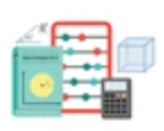 მათემატიკა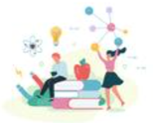 ბუნებისმეტყველება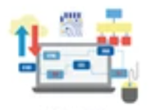 ტექნოლოგიები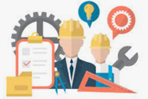 ინჟინერიახელოვნება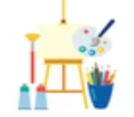 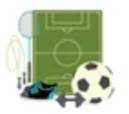 სპორტი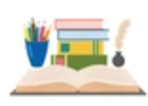 ლიტერატურაXXXXმიმართულება : ალგებრა სასწავლო თემა:სიდიდეებს შორის დამოკიდებულებასამიზნე ცნება:დამოკიდებულება/კანონზომიერებაSTEAMმათემატიკა,ტექნოლოგიები,ინჟინერია ხელოვნება.NGSS -  მიზეზი და შედეგიკლასი: 5დრო: 2-3 კვირასიდიდეებს შორის დამოკიდებულებაორ სიდიდეს შორის  არსებული დამოკიდებულების გამოსახვა ცხრილის საშუალებითკანონზომიერებასიდიდეებს შორის დამოკიდებულებაორ სიდიდეს შორის  არსებული დამოკიდებულების გამოსახვა ცხრილის საშუალებითკანონზომიერებასაკვანძო კითხვა:როგორ უნდა გამოვსახოთ ორ სიდიდეს შორის დამოკიდებულება ცხრილის სახით?როგორ  არის შესაძლებელი   დამოკიდებულების გამოყენება მათემატიკური ამოცანებისა და რეალური ვითარების წარმოდგენისა და განზოგადებისათვის?საკვანძო კითხვა:როგორ უნდა გამოვსახოთ ორ სიდიდეს შორის დამოკიდებულება ცხრილის სახით?როგორ  არის შესაძლებელი   დამოკიდებულების გამოყენება მათემატიკური ამოცანებისა და რეალური ვითარების წარმოდგენისა და განზოგადებისათვის?ექსპერიმენტი/კვლევა: ლიფტის  მოდელის დამზადება                                                   მიზეზ- შედეგობრივი კავშირის დადგენაექსპერიმენტი/კვლევა: ლიფტის  მოდელის დამზადება                                                   მიზეზ- შედეგობრივი კავშირის დადგენაექსპერიმენტი/კვლევა: ლიფტის  მოდელის დამზადება                                                   მიზეზ- შედეგობრივი კავშირის დადგენაექსპერიმენტი/კვლევა: ლიფტის  მოდელის დამზადება                                                   მიზეზ- შედეგობრივი კავშირის დადგენამისაღწევი შედეგები სტანდარტიდან:მათ.დაწყ (II) .9 ,1421- ე საუკუნის მისაღწევი შედეგიკრიტიკული აზროვნებატექნოლოგიების გამოყენება, გუნდური მუშაობამისაღწევი შედეგები სტანდარტიდან:მათ.დაწყ (II) .9 ,1421- ე საუკუნის მისაღწევი შედეგიკრიტიკული აზროვნებატექნოლოგიების გამოყენება, გუნდური მუშაობამისაღწევი შედეგები სტანდარტიდან:მათ.დაწყ (II) .9 ,1421- ე საუკუნის მისაღწევი შედეგიკრიტიკული აზროვნებატექნოლოგიების გამოყენება, გუნდური მუშაობამისაღწევი შედეგები სტანდარტიდან:მათ.დაწყ (II) .9 ,1421- ე საუკუნის მისაღწევი შედეგიკრიტიკული აზროვნებატექნოლოგიების გამოყენება, გუნდური მუშაობადავალების პირობა:ლიფტის მოდელის დამზადებაექსპერიმენტის ლაბორატორიული ფურცელიექსპერიმენტის ჩატარების შემდეგ მოამზადეთ ლაბორატორიული სამუშაოს ფურცელი- ლაბორატორიული ექსპერიმენტის/ცდის ფურცელი, სადაც დააორგანიზებ ყველა ინფორმაციას და წარმოადგენ მოწესრიგებული ფორმით. მოცემული „რეპორტში“ უნდა იყოს აღწერილი შემდეგი:როგორ დააორგანიზე სამუშაო? როგორ გააკეთეთ ლიფტის მოდელი? რა რესურსები დაგჭირდათ ამწის დამზადებისთვის? შეგიძლიათ წარმოადგინოთ პროცესის ფოტო მასალა, ასევე ჩაწეროთ ვიდეოაღწერეთ როგორ ჩაატარეთ ექსპერიმენტი ზემოთ მოცემული ინსტრუქციით და გაეცით პასუხი კითხვებსდააორგანიზეთ თითოეული ცდის ფოტო მასალა, ასევე ცხრილებით მოპოვებული  და დაორგანიზებული ინფორმაციააღწერეთ:  როგორ აღწერ მათემატიკური მოდელი რეალურ ცხოვრებაში მიმდინარე მოვლენებს მათემატიკური ცნებებისა და ენის გამოყენებით.როგორ არის შესაძლებელი ინფორმაციის წარმოდგენა?როგორ ხდება ელემენტებს შორის შესაბამისობის ცხრილის გამოყენებით; რეკომენდაციები მასწავლებელს  და მოსწავლეებსსასურველია თუ მოსწავლეები დაამზადებენ სხვადასხვა წესით, შემდეგ იქნება პატარა ფორუმი კლასში, სადაც ყველა წარადგენს თავის ნამუშევარსვარიანტი 1ლიფტის მოდელის დამზადება- ვიდეო ინსტრუქციავარიანტი 2ლიფტის მოდელის დამზადება 2 - ვიდეო ინსტრუქციავარიანტი 3ლიფტის მოდელი , რთული ვერსია - დაიხმარეთ უფროსკლასელი  ან მასწავლებელი მეთოდები/სტრატეგიები ცოდნის შესაფასებლადპროცესში შეფასება შეიძლება მოხდეს SOLO ტაქსონომიის მიხედვით, რაც გულისხმობს Structure of learning outcomes ; ასევე მასწავლებელს შეუძლია შეიმუშავოს შეფასების რუბრიკა;შეფასების სახეები/ტიპები: განმავითარებელი და განმსაზღვრელიშეფასების ინსტრუმენტები:ქვიზი სადიაგნოსტიკო ტესტიდიაგრამით, ცხრილით ნასწავლის დემონსტრირებარამდენიმე სიტყვით შეაჯამე რა  იყო ძირითადი იდეა 1 წუთიანი შეჯამება  - სიტყვიერი ან წერილობითი დისკუსია, განხილვა წყვილებშიმოსწავლის თვითშეფასებამოსწავლეების მიერ ერთმანეთის შეფასებასასწავლო თემის შემაჯამებელი ტესტი...მისაღწევი შედეგები სტანდარტიდან: მისაღწევი შედეგები სტანდარტიდან:მათ.დაწყ (II) .9 ,14მათ.დაწყ (II) .9  სიდიდეებს შორის დამოკიდებულებისა გამოსახვა და აღწერამათ.დაწყ (II) . 14 მოსწავლემ უნდა შეძლოს პრობლემების გადაჭრა გამოთვლების, ვარიანტების დათვლის  და ობიექტებსა და მათ თვისებებს შორის მიმართებების გამოყენებით21- ე საუკუნის მისაღწევი შედეგიპრობლემის გადაჭრა; კრიტიკული აზროვნებაშეფასებამოსწავლეს შეუძლია:რეალურ ცხოვრებაში მიმდინარე პროცესის ან პრობლემის გადაჭრა მათემატიკის დახმარებით;ცხრილის გამოყენებით კავშირის დამყარებაპრობლემის გადაჭრის გზების პოვნა ცდის გამოყენებითჰიპოტეზის ჩამოყალიბება რაზეა დამოკიდებული მაქსიმალური სიმაღლე (აწევის სიმაღლე)